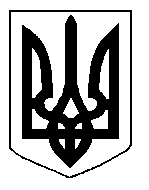 БІЛОЦЕРКІВСЬКА МІСЬКА РАДА	КИЇВСЬКОЇ ОБЛАСТІ	Р І Ш Е Н Н Я
від  31 жовтня 2019 року                                                                        № 4513-81-VIIПро надання дозволу на розроблення технічної документації із землеустрою  щодо встановлення  (відновлення) меж земельної ділянки в натурі (на місцевості) за адресою: провулок Челюскінців, 34Розглянувши звернення постійної комісії з питань земельних відносин та земельного кадастру, планування території, будівництва, архітектури, охорони пам’яток, історичного середовища та благоустрою до міського голови від 11 вересня 2019 року №367/2-17, протокол постійної комісії з питань  земельних відносин та земельного кадастру, планування території, будівництва, архітектури, охорони пам’яток, історичного середовища та благоустрою від 10 вересня 2019 року №189, заяву громадянки  Маринич Тетяни Василівни   від 05 вересня 2019 року №4720,  відповідно до ст. ст. 12, 40, 116, 118, 122, 123  Земельного кодексу України, Закону України «Про регулювання містобудівної діяльності»,  ст. 55 Закону України «Про землеустрій», п. 34 ч. 1 ст. 26  Закону України «Про місцеве самоврядування в Україні», Інструкції про встановлення (відновлення) меж земельних ділянок в натурі (на місцевості) та їх закріплення межовими знаками затвердженої Наказом Державного комітету України із земельних ресурсів від 18 травня 2010 року за № 376, міська рада вирішила:1.Надати дозвіл на розроблення технічної документації із землеустрою щодо встановлення (відновлення) меж земельної ділянки в натурі (на місцевості) з цільовим призначенням 02.01. Для будівництва і обслуговування житлового будинку, господарських будівель і споруд (присадибна ділянка) (під розміщення існуючого житлового будинку)  за адресою:  провулок Челюскінців, 34, площею 0,1000 га, за рахунок земель населеного пункту м. Біла Церква. 2.Громадянці Маринич Тетяні Василівні подати на розгляд міської ради належним чином розроблену технічну документацію із землеустрою щодо встановлення (відновлення) меж земельної ділянки в натурі (на місцевості) для затвердження.3.Контроль за виконанням цього рішення покласти на постійну комісію з питань  земельних відносин та земельного кадастру, планування території, будівництва, архітектури, охорони пам’яток, історичного середовища та благоустрою.Міський голова	                                                                                          Г. Дикий